УТВЕРЖДЕНОприказом директораМБОУ «Солнечная СОШ»от _11.01.2021_ № 1-одПОЛОЖЕНИЕОБ ОФИЦИАЛЬНОМ САЙТЕ ШКОЛЫ1. Общие положения1.1. Настоящее Положение разработано в соответствии со статьей 29Федерального закона от 29.12.2012 № 273-ФЗ «Об образовании в РоссийскойФедерации», постановлением Правительства Российской Федерации от 10.07.2013 №582 «Об утверждении правил размещения на официальном сайте образовательнойорганизации в информационно-телекоммуникационной сети "интернет" и обновленияинформации об образовательной организации», Федеральный Законом от 27.07.2006 №149-ФЗ (ред. от 28.12.2013) "Об информации, информационных технологиях и о защитеинформации" (с изм. и доп., вступ. в силу с 01.02.2014), Законом РФ от 27.12.1991 №124-1 (ред. от 02.07.2013) "О средствах массовой информации" (с изм. и доп.,2вступающими в силу с 01.09.2013), Уставом МБОУ «Солнечная СОШ», вцелях определения требований к организации и поддержке работоспособностишкольных сайтов.1.2. Настоящее Положение определяет понятия, цели, требования, организацию иработу информационного официального сайта МБОУ «Солнечная СОШ»(далее – Школьный сайт).1.3. Школьный сайт – информационный web-ресурс, размещённый по адресу:solne.dagestanschool.ru. Школьный сайт является школьным публичным органом информации,доступ к которому открыт всем участникам образовательного процесса.1.4. Школьный сайт создается в целях активного внедрения информационных икоммуникационных технологий в практику деятельности школы, информационнойоткрытости, информирования обучающихся, населения.1.5. Создание и поддержка Школьного сайта являются предметом деятельностиадминистрации школы и структурных подразделений. Сайт является не отдельным,специфическим видом деятельности, он объединяет процесс сбора, обработки,оформления, публикации информации с процессом интерактивной коммуникации и вто же время представляет актуальный результат деятельности школы.1.6. Приказом Директора школы назначается администратор Школьного сайта,который несет ответственность за его функционирование, решение вопросов оразмещении информации, об удалении и обновлении устаревшей информации.Администратором сайта может быть человек, возраст которого – старше 18 лет,являющийся штатным сотрудником школы.1.7. Пользователем сайта может быть любое лицо, имеющее техническиевозможности выхода в Интернет.2. Цели и задачи школьного сайта2.1. Цель: поддержка процесса информатизации в школе путем развития единогообразовательного информационного пространства общеобразовательного учреждения;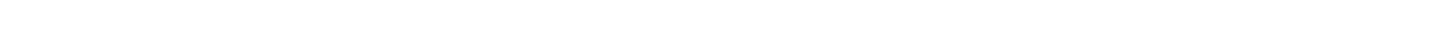 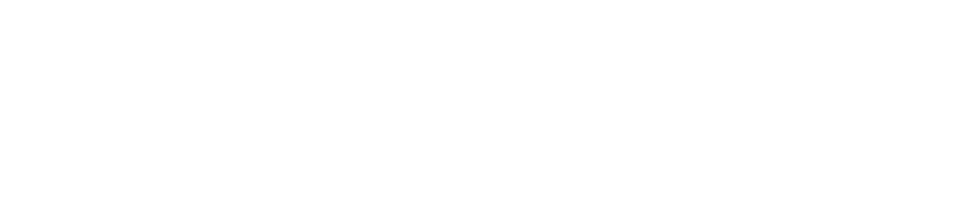 представление МБОУ «Солнечная СОШ» (далее – школа) в Интернет-сообществе.22.2. Задачи:.2.1. оперативноеиобъективное информированиеопроисходящихвобразовательных учреждениях города процессах.2.2.2. обеспечение открытости деятельности школы и освещение ее деятельностив сети Интернет: информирование о внутренних событиях, внешних событиях идеятельности ученического самоуправления;2.2.3. создание условий для сетевого взаимодействия всех участниковобразовательного процесса: педагогов, учащихся и их родителей;.2.4. внесение качественных изменений в процесс использования ИКТ в2образовательном процессе; повышение роли информатизации образования,организация обучения с использованием сетевых образовательных ресурсов;2.2.5. распространение педагогического опыта участников образовательногопроцесса;22.2.6. стимулирование творческой активности педагогов и обучающихся;.2.7. формирование целостного позитивного образа школы.3. Требования к содержанию сайта3.1. Школьный сайт должен содержать:а) информацию:о дате создания школы, об учредителе, о месте нахождения школы, режиме,графике работы, контактных телефонах и об адресах электронной почты;о структуре и об органах управления школы, в том числе:наименование структурных подразделений;фамилии, имена, отчества и должности руководителей структурныхподразделений;сведения о наличии положений о структурных подразделениях с приложениемкопий указанных положений (при их наличии);об уровне образования;о формах обучения;о нормативном сроке обучения;о сроке действия государственной аккредитации образовательной программы(при наличии государственной аккредитации);об описании образовательной программы с приложением ее копии;об учебном плане с приложением его копии;об аннотации к рабочим программам дисциплин (по каждой дисциплине всоставе образовательной программы) с приложением их копий (при наличии);о календарном учебном графике с приложением его копии;о методических и об иных документах, разработанных школой для обеспеченияобразовательного процесса;о реализуемых образовательных программах с указанием учебных предметов,курсов, предусмотренных соответствующей образовательной программой;о численности обучающихся по реализуемым образовательным программам засчет бюджетных средств, и по договорам об образовании за счет средств физических и(или) юридических лиц;о языках, на которых осуществляется образование (обучение);офедеральных государственных образовательных стандартахиобобразовательных стандартах с приложением их копий (при наличии);о руководителе образовательной организации, его заместителях, в том числе:фамилия, имя, отчество (при наличии) руководителя, его заместителей;должность руководителя, его заместителей;контактные телефоны;адрес электронной почты;о персональном составе педагогических работников с указанием уровняобразования, квалификации и опыта работы, в том числе:фамилия, имя, отчество работника;занимаемая должность;преподаваемые дисциплины;ученая степень (при наличии);ученое звание (при наличии);данные о повышении квалификации и (или) профессиональной переподготовке(при наличии);общий стаж работы;о материально-техническом обеспечении образовательной деятельности, в томчисле сведения о наличии оборудованных учебных кабинетов, объектов дляпроведения практических занятий, библиотек, объектов спорта, средств обучения ивоспитания, об условиях питания и охраны здоровья обучающихся, о доступе кинформационным системам и информационно-телекоммуникационным сетям, обэлектронных образовательных ресурсах,ккоторым обеспечивается доступобучающихся:о количестве вакантных мест для приема (перевода) по каждой образовательнойпрограмме;о наличии и условиях предоставления обучающимся мер социальнойподдержки;об объеме образовательной деятельности, финансовое обеспечение которойосуществляется за счет бюджетных средств; по договорам об образовании за счетсредств физических и (или) юридических лиц;о поступлении финансовых и материальных средств и об их расходовании поитогам финансового года;б) копии:Устава Школы;лицензии на осуществление образовательной деятельности (с приложениями);свидетельства о государственной аккредитации (с приложениями);плана финансово-хозяйственной деятельности образовательной организации,утвержденного в установленном законодательством Российской Федерации порядке,или бюджетной сметы школы;локальных нормативных актов, правил внутреннего распорядка обучающихся,правил внутреннего трудового распорядка и коллективного договора;в) отчет о результатах самообследования;г) документ о порядке оказания платных образовательных услуг (при наличии), втом числе образец договора об оказании платных образовательных услуг, документ обутверждении стоимости обучения по каждой образовательной программе;д) предписания органов, осуществляющих государственный контроль (надзор) всфере образования, отчеты об исполнении таких предписаний;е) иную информацию, которая размещается, опубликовывается по решениюобразовательной организации и (или) размещение, опубликование которой являютсяобязательными в соответствии с законодательством Российской Федерации.3.2. Школьный сайт может содержать:Материалы о событиях текущей жизни школы (деятельность детскихобъединений, праздники, конференции, конкурсы, выставки и т.д.).Материалы о действующих направлениях в работе школы (школьный музей,участие в проектах, и.т.д.).Материалы передового педагогического опыта.Творческие работы учащихся.Материалы, размещенные учителями по своему предмету (вплоть доотдельного раздела по предмету или кафедре).Элементы дистанционный поддержки обучения (например, виртуальныйконсультационный пункт).Специальный раздел для выпускников и т.д..3. К размещению на школьном сайте запрещены:3Информационные материалы, которые содержат призывы к насилию инасильственному изменению основ конституционного строя, разжигающиесоциальную, расовую, межнациональную и религиозную рознь.Информационные материалы, порочащие честь, достоинство или деловуюрепутацию граждан или организаций.Информационные материалы, содержащие пропаганду насилия, секса,наркомании, экстремистских религиозных и политических идей.Любые виды рекламы, целью которой является получение прибыли другимиорганизациями и учреждениями.Иные информационные материалы, запрещенныезаконодательством Российской Федерации.В текстовой информации Сайта не должно быть грубых грамматических иорфографических ошибок..4. Часть информационного ресурса, формируемого по инициативекопубликованию3подразделений, творческих коллективов, педагогов и обучающихся, может бытьразмещена на отдельных специализированных сайтах, доступ к которым организуетсясо Школьного сайта.3.5. Информация на Школьном сайте размещается на русском языке.4. Организация информационного наполнения и сопровождения сайта4.1. Администратор сайта несет персональную ответственностьзасодержательное наполнение школьного сайта. При нарушении п.3.3 настоящегоПоложения администратор Школьного сайта может быть привлеченадминистративной ответственности, согласно действующего законодательства.к4.2. Ответственность за некачественное текущее сопровождение Школьногосайта несет администратор. Некачественное текущее сопровождение можетвыражаться:В несвоевременном обновлении информации.В совершении действий, повлекших причинение вреда информационномусайту.В невыполнении необходимых программно-технических мер по обеспечениюфункционирования сайта..3. Информационное наполнение и актуализация сайта осуществляется4совместными усилиями директора школы, заместителями директора по УВР и ВР,руководителями структурных подразделений и общественными органами школы.4.4. Администрация школы совместно с администратором сайта осуществляютконсультирование лиц, ответственных за предоставление информации, по реализацииконцептуальных решений и текущим проблемам, связанным с информационнымнаполнением и актуализацией информационного ресурса.4.5. Информация, готовая для размещения на сайте, предоставляется вэлектронном виде администратору сайта, который оперативно обеспечивает ееразмещение в соответствующем разделе сайта.4.6. Текущие изменения структуры сайта осуществляются администраторомсайта. Изменения, носящие концептуальный характер, согласовываются с директоромшколы.4.7. Школа обновляет сведения, указанные в пункте 3 настоящего Положения, непозднее 10 рабочих дней после их изменений..8. Часть страниц Школьного сайта может быть доступна только определенному4кругу пользователей, наиболее заинтересованных в получении данной информации.Пароль для входа в эти разделы сайта сообщается администратором сайтаиндивидуально.4.9. Логин и пароль для входа на сервер хранятся у администратора сайта, удиректора школы и у заместителя директора по УВР, и не могут быть переданы другимлицам. Актуальные пароли для управления сайтом, а также пароли доступа киндивидуальным страницам с краткой инструкцией по их использованию хранятся уадминистратора сайта. При каждой смене паролей администратор сайта изготовляетновый конверт с актуальными паролями.4.10. Осуществление администрацией сайта своих функций может происходитьтолько при официальной поддержке администрации школы, которая обеспечиваетполномочия администрации сайта. Администрация сайта ответственна за своидействия только перед администрацией школы и ни перед кем иным. Все вопросыответственности решаются администрацией школы в частном порядке.4.11. Технологические и программные средства, которые используются дляфункционирования Школьного сайта, должны обеспечивать:.12. а) доступ к размещенной на Школьном сайте информации без использованияпрограммного обеспечения, установка которого на технические средства пользователяинформации требует заключения лицензионного или иного соглашения4справообладателем программного обеспечения, предусматривающего взимание спользователя информации платы;б) защиту информации от уничтожения, модификации и блокирования доступа кней, а также иных неправомерных действий в отношении нее;в) возможность копирования информации на резервный носитель,обеспечивающий ее восстановление;г) защиту от копирования авторских материалов.4.13. При назначении приказом директора другого лица, ответственного за сайт,логин, пароль входа на сервер, печатные и электронные копии документов,размещенных на сайте, передаются новому администратору в полном объеме. Паролидоступа в этом случае требуется заменить на новые.5. Финансирование, материально-техническоеобеспечение школьного сайта5.1. Финансирование создания и поддержки Школьного сайта осуществляется засчет средств Школы.5.2. Директор школы устанавливает доплату за администрирование Школьногосайта из стимулирующей части ФОТ.5.3. Публикация готовых материалов учителями и другими педагогическимиработниками учитывается в стимулирующих выплатах.6. Заключительные положения6.1.Настоящее Положение рассматривается на педагогическом совете,утверждается и вводится в действие приказом директора школы. Срок действияПоложения не ограничен.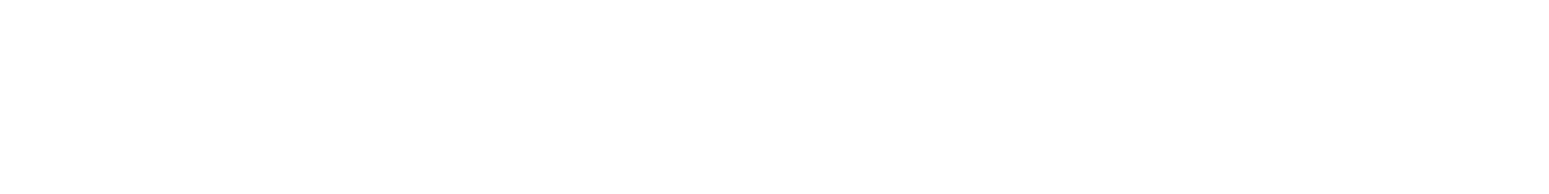 